PREFEITURA MUNICIPAL DE CARATINGA/MG - Extrato de Resultado – Pregão Presencial Registro de Preço 101/2017. Objeto: Aquisição de materiais de expediente, para atender a demanda das diversas Secretarias Municipais. Vencedores com menor preço por item: EDITORA SÃO PAULO LTDA – ME: ITENS 02, 06, 11, 17, 22, 29, 31, 35, 46, 49, 50, 56, 61, 62, 63, 75, 79, 81, 82, 83, 85, 87, 89, 97, 99, 100, 117, 118, 122, 131, 134, 137, 138, 139, 144, 150, 156, 158, 159, 172, 179, 181, 186, 199, 200, 212, 214, 215, 224, 225, 228, 230, 231, 232, 233, 234, 235, 237, 241, 248 e 254, valor global final: R$ 127.245,40 (cento e vinte e sete mil duzentos e quarenta e cinco reais e quarenta centavos) EMIRALDO ALVES DINIZ: ITENS 04, 21, 40, 47, 64, 68, 70, 76, 93, 94, 103, 106, 108, 109, 121, 149, 157, 163, 165, 166, 171, 187, 189, 236, 239, 242, 250, 253, 258; valor global final: R$ 72.576,00 (setenta e dois mil quinhentos e setenta e seis reais); MEDFEN MATERIAIS E EQUIPAMENTOS LTDA – ME: ITENS 07, 14, 15, 41, 69, 102, 111, 115, 116, 119, 120, 135, 140, 141, 145, 146, 148, 151, 161, 162, 170, 185, 213, 249, 256, 260 e 264. Valor global final: R$ 178.338,00 (cento e setenta e oito mil e trezentos e trinta e oito reais); ELETRO SANTOS LTDA – ME: ITENS 05, 12, 16, 23, 24, 25, 26, 27, 52, 55, 66, 67, 73, 90, 110, 112, 136, 143, 175, 192, 193, 194, 196, 218 e 229. Valor global final: R$ 52.472,50 (cinquenta e dois mil quatrocentos e setenta e dois reais e cinquenta centavos); CAMPOS E GOMES LTDA – ME: ITENS 18, 19, 28, 60, 71, 91, 92, 96, 125, 147, 153, 154, 178, 180, 188, 201, 202, 203, 204, 205, 206, 207, 208, 209, 210, 211, 216, 220, 222, 245, 247, 251, 252 e 255. Valor global final: 158.101,00 (cento e cinquenta e oito mil e cento e um reais); COELHO E PINTO COMÉRCIO E SERVIÇOS LTDA – ME: ITENS 03, 20, 30, 37, 51, 65, 95, 107, 132, 133, 152, 164, 167, 176, 177, 183, 195, 197, 198, 217, 219, 221, 227, 238 e 240. Valor global final: R$ 62.774,00 (sessenta e dois mil e setecentos e setenta e quatro reais); L & V VAREJO ATACADO E SERVIÇO LTDA – ME: ITENS 08, 09, 10, 13, 36, 38, 39, 43, 44, 45, 48, 53, 54, 57, 58, 59, 72, 74, 77, 78, 80, 84, 86, 88, 101, 104, 105, 113, 114, 123, 124, 126, 127, 128, 129, 130, 142, 155, 160, 168, 169, 173, 174, 182, 184, 190, 191, 223, 226, 243, 244, 246, 257, 259, 261, 262, 263, 265 e 266.  Valor global final: R$ 514.481,50 (quinhentos e quatorze mil quatrocentos e oitenta e um reais e cinquenta centavos); COPMAYS LTDA – EPP: ITENS 42 e 98. Valor global final: R$ 6.210,00 (seis mil duzentos e dez reais); DUBAI COMERCIAL LTDA – ME: ITENS 01, 32, 33 e 34. Valor global final: R$ 40.483,50 (quarenta mil quatrocentos e oitenta e três reais e cinquenta centavos).  Caratinga/MG, 22 de novembro de 2017. Bruno César Veríssimo Gomes – Pregoeiro.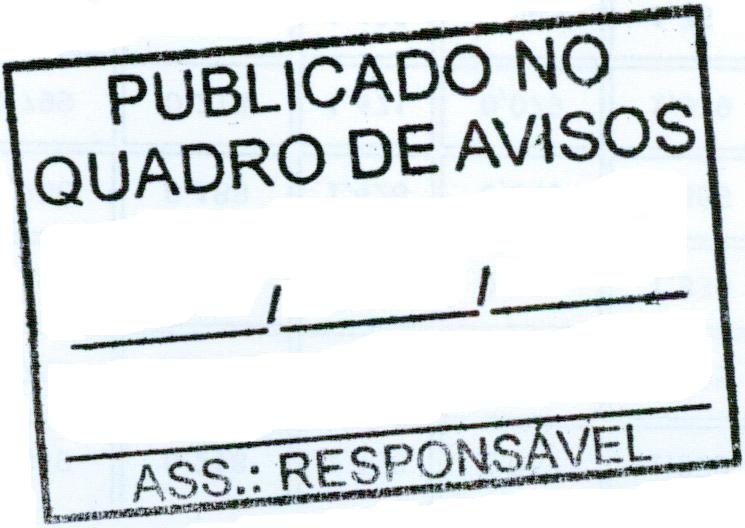 